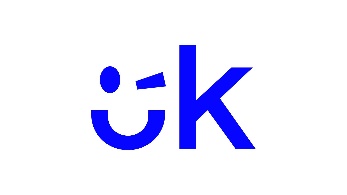 Prohlášení právnické osoby k vlastnické struktuře dle § 10a) odst. 3f zákona č. 250/2000 Sb., o rozpočtových pravidlech územních rozpočtů, ve znění pozdějších předpisů Podpora komunitního života v roce 2024Seznam osob s podílem v této právnické osoběSeznam osob, v nichž má tato právnická osoba podíl(příspěvkové organizace žadatele se neuvádějí)V ……………………….. dne ……………… 		…………………..………………………	podpis statutárního zástupce (razítko)Žadatel – příjemce podporyŽadatel – příjemce podporyObchodní firma/název/jméno a příjmeníSídlo/bydliště:IČ/RČ:Statutární zástupce:Identifikace osob jednajících jménem žadatele s uvedením, zda tyto jednají jako jeho statutární orgán nebo zda tyto osoby jednají na základě udělené plné mociSkutečný majitel:Výpis z evidence skutečných majitelů (https://esm.justice.cz/ias/issm/rejstrik) Název/jménoPodíl (%)Název/jménoPodíl (%)